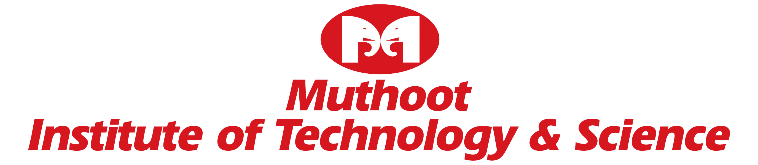                             VARIKOLI (P.O), PUTHENCRUZ, PIN-682308                          YEARLY HOSTEL READMISSION FORMS Name of Student                  	 : ……………………………………………………………………………Admission No                       	 :   Readmission Year /Month		 :2024/JULY Branch	                          	 :  B.Tech (ME/CE/ECE/CSE/EEE/CSE(AI),AI&DS,CSE(CY)                       		             	 : M.Tech(AI&DS,CSE(CY))					 : MCASemester				 :Hostel			              	 : Adam / Eve (“” Whichever is applicable)Current Room   Type                     	 :6 Bed/4 Bed/2 BedCurrent Room No			 :	Room Preference(Room No:, Room Type)	              :6 Bed/4 Bed/2 BedWhether cleared  all dues                : YES/NOName & Signature 	                  	  :   (Student)   No Dues Status Endorsed by Hostel Manager/Matron		  :Newly Allotted Room    No           : :       (Only for students who have   cleared dues )Room Type		               	   :  6 Bed/4 Bed/2 BedSignature of   Matron/Manager	   :Office Use OnlySignature of Office Manager		:Signature of Hostel   Chief  Warden	:Signature of Principal			: